Na temelju članka 7. stavka 9. Zakona o zaštiti od buke (»Narodne novine«, br. 30/09, 55/13, 153/13, 41/16, 114/18 i 14/21) ministar zdravstva u suradnji s ministrom nadležnim za gospodarstvo i održivi razvoj, ministrom prostornoga uređenja, graditeljstva i državne imovine te ministrom mora, prometa i infrastrukture uz prethodnu suglasnost ministra vanjskih i europskih poslova, donosiPRAVILNIKO IZMJENAMA I DOPUNAMA PRAVILNIKA O NAČINU IZRADE I SADRŽAJU KARATA BUKE I AKCIJSKIH PLANOVA TE O NAČINU IZRAČUNA DOPUŠTENIH INDIKATORA BUKEČlanak 1.U Pravilniku o načinu izrade i sadržaju karata buke i akcijskih planova te o načinu izračuna dopuštenih indikatora buke (»Narodne novine«, br. 75/09, 60/16 i 117/18), članak 1. a mijenja se i glasi:„Ovim Pravilnikom u hrvatsko zakonodavstvo preuzima se Direktiva 2002/49/EZ Europskoga parlamenta i Vijeća od 25. lipnja 2002. godine o procjeni i upravljanju bukom okoliša (SL L 189, 18. 7. 2002.), kako je posljednji put izmijenjena Delegiranom direktivom komisije (EU) 2021/1226 оd 21. prosinca 2020. o izmjeni, u svrhu prilagodbe znanstvenom i tehničkom napretku, Priloga II. Direktivi 2002/49/EZ Europskog parlamenta i Vijeća u pogledu zajedničkih metoda ocjene buke (SL L 269/65, 28. 7. 2021.).“Članak 2.Članak 7. mijenja se i glasi:„Za određivanje štetnog učinka na stanovništvo mora se upotrebljavati odnos doza-učinak buke, a kako je navedeno u Prilogu IV. ovog Pravilnika i čini njegov sastavni dio.“Članak 3.U članku 28. stavku 1. briše se točka i dodaje se zarez te nove riječi: „te u skladu s provedbenom odlukom Europske komisije o uspostavi obveznog repozitorija podataka i mehanizma za razmjenu digitalnih informacija.“U stavku 4. briše se točka i dodaje se zarez te nove riječi: „te u skladu s provedbenom odlukom Europske komisije o uspostavi obveznog repozitorija podataka i mehanizma za razmjenu digitalnih informacija.“Članak 4.U Prilogu II. točka 2. „Zajedničke metode ocjene buke“ sa prilozima i tablicama mijenja se kako je navedeno u Pravilniku i čini njegov sastavni dio. Članak 5.Iza Priloga III. dodaje se Prilog IV koji se nalazi u Dodatku ovog Pravilnika.Članak 6.Ovaj Pravilnik objaviti će se u »Narodnim novinama«, a stupa na snagu 31. prosinca 2021. godine.Klasa: Urbroj: Zagreb,Ministar
PRILOG II.PRILOG IV.METODE PROCJENE ŠTETNIH UČINAKA1.   Skup štetnih učinakaZa potrebe procjene štetnih učinaka razmatra se sljedeće:2.   Izračun štetnih učinakaZa izračun štetnih učinaka koristi se jedno od sljedećeg:2.1.   IHDZa izračun RR-a s obzirom na štetni učinak IHD-a i u odnosu na stopu učestalosti i., koristi se sljedeći odnos doza-učinak: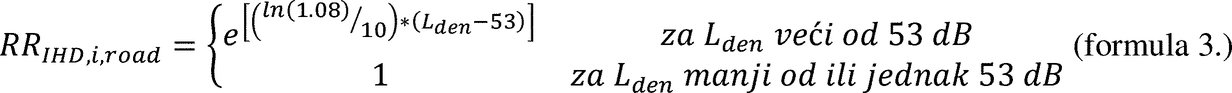 za buku od cestovnog prometa.2.2.   HAZa izračun AR-a s obzirom na štetni učinak HA-a, koristi se sljedeći odnos doza-učinak:2.3.   HSDZa izračun AR-a s obzirom na štetni učinak HSD-a, koristi se sljedeći odnos doza-učinak:3.   Procjena štetnih učinaka3.1.   Izloženost stanovništva procjenjuje se neovisno za svaki izvor buke i štetni učinak. Ako su iste osobe istodobno izložene različitim izvorima buke, štetni učinci u pravilu se ne smiju zbrajati. Međutim, ti se učinci mogu usporediti radi procjene relativne važnosti svakog izvora buke.3.2.   Procjena za IHD3.2.1.   Kad je riječ o IHD-u u slučaju buke od željezničkog i zrakoplovnog prometa, procjenjuje se da je stanovništvo koje je izloženo razinama Lden iznad primjerenih podložno povećanom riziku od IHD-a, premda točan broj N slučajeva IHD-a nije moguće izračunati.3.2.2.   Kad je riječ o IHD-u u slučaju buke od cestovnog prometa, udio slučajeva konkretnoga štetnog učinka uzrokovanog bukom iz okoliša među stanovništvom izloženim RR-u koji se izračunava, gdje je izvor buke x (cestovni promet), štetni učinak y (IHD) i učestalost i, izvodi se pomoću sljedeće formule: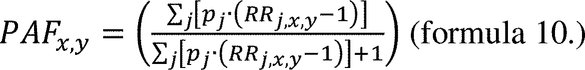 pri čemu:3.2.3.   Kad je riječ o IHD-u u slučaju buke od cestovnog prometa, ukupni broj N slučajeva IHD-a (osobe pogođene štetnim učinkom y; broj slučajeva koji se mogu pripisati štetnom učinku) uzrokovanih izvorom x je:Nx,y = PAFx,y,i * Iy * P (Formula 11)za cestovni promet.pri čemu:3.3.   Kad je riječ o HA-u i HSD-u u slučaju buke od cestovnog, željezničkog i zrakoplovnog prometa, ukupni broj N osoba pogođenih štetnim učinkom y (broj slučajeva koji se mogu pripisati štetnom učinku) uzrokovanog izvorom x, za svaku kombinaciju izvora buke x (izvor u cestovnom, željezničkom ili zrakoplovnom prometu) i štetnog učinka y (HA, HSD), tada je: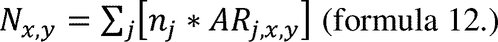 pri čemu:4.   Buduće revizijeOdnosi doza-učinak koji se uvedu budućim revizijama ovog Priloga posebno će se odnositi na sljedeće:Prema potrebi mogu se prikazati posebni odnosi doza-učinak za:U Prilogu II. u odjeljku 2.1.1. stavak 2. mijenja se i glasi:„Izračuni se rade u pojasevima širine jedne oktave (oktavni pojasevi) za buku cestovnog prometa, buku željezničkog prometa i buku industrijskih pogona i postrojenja, osim za zvučnu snagu izvora buke željezničkog prometa za koju se upotrebljavaju pojasevi širine 1/3 oktave (tercni pojasevi). Na temelju tih rezultata oktavnih pojaseva za buku cestovnog prometa, buku željezničkog prometa i buku industrijskih pogona i postrojenja izračunava se A-vrednovana dugotrajna prosječna razina zvuka za razdoblje dana, večeri i noći, kako je definirano u Prilogu I., metodom opisanom u odjeljcima 2.1.2., 2.2., 2.3., 2.4. i 2.5. Kad je riječ o cestovnom i željezničkom prometu u naseljenim područjima, A-vrednovana dugotrajna prosječna razina zvuka određuje se na temelju doprinosa cestovnih i željezničkih segmenata na tim područjima, uključujući glavne ceste i glavne željezničke pruge.”U odjeljku 2.2.1. „Opis izvora“, u stavku ispod naslova „Broj i položaj ekvivalentnih izvora zvuka”, podstavak 1. mijenja se i glasi:U tablici 2.3.b riječi u trećem retku četvrtom stupcu (pod brojkom 3) mijenjaju se i glase:„Indikator „dinamičke” krutosti”.U odjeljku 2.3.2. „Emisija zvučne snage“, u stavku ispod naslova „Protok prometa”, podstavak 4. drugi redak ispod formule (2.3.2.), mijenja se i glasi:U odjeljku 2.3.3., stavak ispod naslova „Korekcija za strukturna emitiranja (mostovi i vijadukti)”, mijenja se i glasi:„Korekcija za strukturna emitiranja (mostovi i vijadukti)U slučaju kad se dionica kolosijeka nalazi na mostu, neophodno je uzeti u obzir dodatnu buku nastalu vibracijom mosta zbog pobuđivanja uzrokovanog prisutnošću vlaka. Buka mosta modelira se kao dodatni izvor čija se zvučna snaga po vozilu izražava sljedećom formulom:pri čemu je LH, bridge ,i prijenosna funkcija mosta. Buka mosta LW,0, bridge ,i predstavlja samo zvuk koji emitira konstrukcija mosta. Buka kotrljanja vozila na mostu izračunava se s pomoću formula od (2.3.8.) do (2.3.10.), i to odabirom prijenosne funkcije kolosijeka koja odgovara sustavu kolosijeka koji je prisutan na mostu. Ograde uz rub mosta u pravilu se ne uzimaju u obzir.”U odjeljku 2.4.1. „Opis izvora“, u stavku ispod naslova „Emisija zvučne snage”, podnaslova „Općenito”, u drugom podstavku cijeli četvrti element na popisu, uključujući formulu (2.4.1.), mijenja se i glasi:U odjeljku 2.5.1. „Područje primjene i primjenjivost metode“, sedmi stavak mijenja se i glasi:„Objekti koji su ukošeni više od 15° u odnosu na vertikalu ne smatraju se reflektorima, nego se uzimaju u obzir u svim ostalim aspektima širenja, kao što su utjecaji tla i difrakcija.”Odjeljak 2.5.5. „Postupak izračuna“, u stavku ispod naslova „Razina zvuka u povoljnim uvjetima (LF) za put (S,R)”, formula 2.5.6. zamjenjuje se sljedećim:U    odjeljku 2.5.6. „Izračun širenja buke za cestovne, željezničke i industrijske izvore“ neposredno ispod slike 2.5.b dodaje se sljedeća rečenica:„Udaljenosti dn određuju se dvodimenzionalnom projekcijom na horizontalnoj ravnini.”Odjeljak 2.7.5. „Buka i performanse zrakoplova” mijenja se i glasi:„2.7.5.    Buka i performanse zrakoplovaBaza podataka ANP iz Dodatka I. sadržava koeficijente performansi zrakoplova i motora, profile za odlazak i prilaz te NPD odnose za znatan udio civilnih zrakoplova koji lete iz zračnih luka u Europskoj uniji. Podaci za tipove ili inačice zrakoplova za koje podaci nisu navedeni mogu se supstituirati podacima za druge, slične tipove zrakoplova s popisa.Ti su podaci dobiveni za izračun kontura buke za prosječnu ili reprezentativnu mješavinu flote i prometa u zračnoj luci. Možda nisu primjereni za predviđanje apsolutne razine buke pojedinačnih modela zrakoplova ni za uspoređivanje konkretnih tipova ili modela zrakoplova ili konkretne flote zrakoplova po performansama i značajkama povezanima s bukom. Umjesto toga, kako bi se utvrdilo koji su tipovi ili modeli zrakoplova ili konkretna flota zrakoplova najbučniji, moraju se pregledati certifikati o buci.Baza podataka ANP sadržava jedan ili više zadanih profila za uzlijetanje i slijetanje za svaki navedeni tip zrakoplova. Mora se ispitati primjenjivost tih profila na promatranu zračnu luku te se moraju utvrditi fiksne točke profila ili proceduralni koraci koji najbolje predstavljaju letačke operacije u toj zračnoj luci.”;U odjeljku 2.7.11. „Tlocrti putanja“, naslov drugog stavka ispod naslova „Raspršenost putanja leta” mijenja se i glasi:„Lateralna raspršenost putanja leta”.U odjeljku 2.7.12., nakon šestog podstavka, dodaje se sljedeći podstavak:„Minimalna visina izvora buke zrakoplova trebala bi biti 1,0 m (3,3 ft) iznad razine aerodroma ili prema potrebi iznad razina visine terena uzletno-sletne staze”.Odjeljak 2.7.13. „Generiranje segmenata putanje leta” mijenja se i glasi:„2.7.13.    Generiranje segmenata putanje letaSvaka putanja leta mora biti definirana skupom koordinata segmenta (čvorovi) i parametrima leta. Prvo je potrebno odrediti koordinate segmenata tlocrta putanje. Zatim se izračunava profil leta, pri čemu je važno imati na umu da za određeni skup proceduralnih koraka profil ovisi o tlocrtu putanje, npr. pri jednakom potisku i brzini brzina penjanja zrakoplova manja je u zaokretima nego u pravocrtnom letu. Zatim slijedi podsegmentacija za zrakoplov na uzletno-sletnoj stazi (zalet ili protrčavanje) i za zrakoplov u blizini uzletno-sletne staze (početno penjanje ili završni prilaz). Segmenti leta čije se brzine u početnoj i krajnjoj točki znatno razlikuju trebali bi se zatim podsegmentirati. Dvodimenzionalne koordinate segmenata tlocrta putanje (*) određuju se i spajaju s dvodimenzionalnim profilom leta radi generiranja trodimenzionalnih segmenata putanje leta. Naposljetku se uklanjaju točke putanje leta koje su preblizu jedna drugoj.Profil letaParametri kojima se opisuje svaki segment profila leta na početku (sufiks 1) i na kraju (sufiks 2) segmenta:Za sastavljanje profila leta od niza proceduralnih koraka (sinteza putanje leta) segmenti se izvode slijedom radi postizanja zahtijevanih uvjeta na krajnjim točkama. Parametri krajnje točke svakog segmenta postaju parametri početne točke sljedećeg segmenta. U svakom izračunu segmenta parametri su poznati na početku, a zahtijevani krajnji uvjeti određeni su proceduralnim korakom. Sami koraci definirani su uobičajenim koracima iz ANP-a ili ih definira korisnik (npr. iz priručnika o letenju zrakoplova). Krajnji su uvjeti obično visina i brzina, a posao sastavljanja profila je određivanje prijeđene udaljenosti na putanji u postizanju tih uvjeta. Nedefinirani parametri određuju se izračunima performansi leta opisanima u Dodatku B.Ako je tlocrt putanje pravocrtan, točke profila i s njima povezani parametri leta mogu se odrediti neovisno o tlocrtu putanje (kut bočnog nagiba uvijek je jednak nuli). No tlocrti putanje rijetko su ravni i obično uključuju zaokrete, koje se, kako bi se ostvarili najbolji rezultati, mora uzeti u obzir pri određivanju dvodimenzionalnog profila leta, prema potrebi uz podjelu segmenata profila na čvorovima tlocrta putanje kako bi se uvele promjene kuta bočnog nagiba. U pravilu je duljina sljedećeg segmenta nepoznata na početku i izračunava se privremeno pod pretpostavkom da nema promjena kuta bočnog nagiba. Utvrdi li se potom da se privremenim segmentom obuhvaća najmanje jedan čvor tlocrta putanje, pri čemu je prvi na s, tj. s1 < s < s2 , segment se skraćuje na s, pri čemu se tamošnji parametri izračunavaju interpolacijom (vidjeti u nastavku). Ti parametri postaju parametri krajnje točke trenutačnog segmenta i parametri početne točke novog segmenta koji još uvijek ima iste ciljne krajnje uvjete. Ako se u privremenom segmentu ne nalazi nijedan čvor tlocrta putanje, privremeni se segment potvrđuje.Ako se namjerava zanemariti utjecaje zaokreta na profil leta, uzima se pravocrtni let, rješenje za pojedinačni segment iako se podaci o kutu bočnog nagiba zadržavaju za kasniju upotrebu.Neovisno o tome jesu li utjecaji zaokreta potpuno modelirani, svaka trodimenzionalna putanja leta generira se spajanjem njezina dvodimenzionalnog profila leta s njezinim dvodimenzionalnim tlocrtom putanje. Rezultat je slijed skupova koordinata (x, y, z), pri čemu je svaki skup čvor segmentiranog tlocrta putanje, čvor profila leta ili čvor i tlocrta putanje i profila leta, dok su točke profila popraćene odgovarajućim vrijednostima visine z, brzine po horizontali V, kuta bočnog nagiba ε i snage motora P. Za točku putanje (x, y) koja je smještena između krajnjih točaka segmenta profila leta, parametri leta interpoliraju se kako slijedi:pri čemu jeNapomena: dok se za z i ε pretpostavlja da variraju linearno s udaljenošću, za V i P pretpostavlja se da variraju linearno s vremenom (točnije konstantnim ubrzanjem (**)).Usklađuju li se segmenti profila leta s podacima s radara (analiza putanje leta), sve udaljenosti, visine, brzine i kutovi bočnog nagiba na krajnjim točkama određuju se izravno na temelju podataka, a samo se režimi rada motora moraju izračunati jednadžbama za performanse. Budući da se i koordinate tlocrta putanje i profila leta mogu spariti na odgovarajući način, to je obično prilično jednostavan postupak.ZaletPri uzlijetanju, s obzirom na to da zrakoplov ubrzava između točke otpuštanja kočnica (alternativni naziv glasi početak kretanja, eng. start-of-roll, SOR) i točke odizanja, brzina se naglo mijenja na udaljenosti od 1 500 do 2 500 m, od nule do 80 – 100 m/s.Zalet je stoga podijeljen u segmente s promjenjivim duljinama na kojima se brzina zrakoplova mijenja za određeno povećanje ΔV, koje iznosi najviše 10 m/s (približno 20 kt). Iako ubrzanje zapravo varira tijekom zaleta, pretpostavka konstantnog ubrzanja primjerena je za ovu svrhu. U tom slučaju, za fazu uzlijetanja, V1 je početna brzina, V2 je brzina pri uzlijetanju, nTO je broj uzletnih segmenata, a sTO je ekvivalentna udaljenost pri uzlijetanju. Za ekvivalentnu udaljenost pri uzlijetanju sTO (vidjeti Dodatak B), brzinu pri uzlijetanju V1 i brzinu pri uzlijetanju VTO broj nTO segmenata za kretanje na tlu jesti stoga je promjena brzine uzduž segmentaa vrijeme Δt za svaki segment jest (uz pretpostavku konstantnog ubrzanja)Stoga je duljina sTO,k segmenta k (1 ≤ k ≤ nTO) zaleta:Primjer: za udaljenost pri uzlijetanju sTO  = 1 600 m, V1 = 0 m/s i V2  = 75 m/s dobiva se nTO  = 8 segmenata s duljinama od 25 do 375 metara (vidjeti sliku 2.7.g):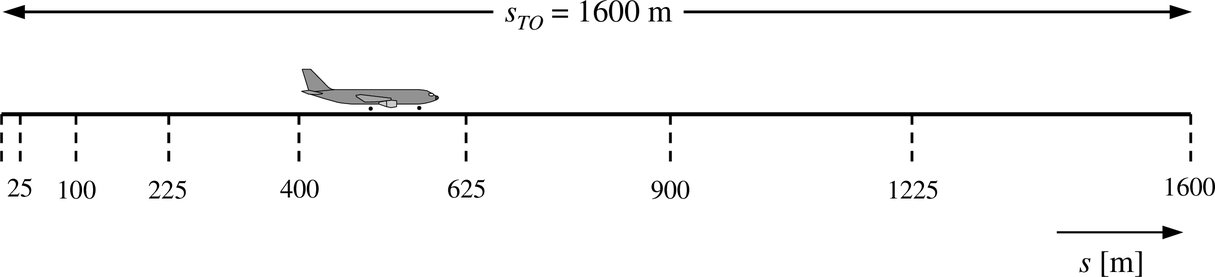 Slično kao i za promjene brzine, potisak zrakoplova mijenja se na svakom segmentu za konstantno povećanje ΔP, koje se izračunava formulompri čemu PTO označuje potisak zrakoplova pri točki odizanja, a P init potisak zrakoplova na početku zaleta.Korištenjem tog konstantnog povećanja potiska (umjesto korištenja oblika kvadratne jednadžbe 2.7.6.) želi se uspostaviti konzistentnost s linearnim odnosom potiska i brzine u slučaju zrakoplova na mlazni pogon.Važna napomena: u navedenim jednadžbama i primjeru implicitno se pretpostavlja da je početna brzina zrakoplova na početku faze uzlijetanja jednaka nuli. To je u skladu s uobičajenom situacijom u kojoj se zrakoplov počinje kretati i ubrzavati od točke otpuštanja kočnica. No postoje i situacije u kojima zrakoplov može početi ubrzavati iz svoje brzine taksiranja, a da se prije toga ne zaustavi na pragu uzletno-sletne staze. U slučaju početne brzine Vinit, koja nije jednaka nuli, sljedeće „generalizirane” jednadžbe trebale bi se upotrebljavati kao zamjena za jednadžbe 2.7.8., 2.7.9., 2.7.10. i 2.7.11.U tom slučaju, za fazu uzlijetanja, V1 je početna brzina Vinit , V2 je brzina pri uzlijetanju VTO , n je broj uzletnih segmenata nTO , s je ekvivalentna udaljenost pri uzlijetanju sTO , a sk  je duljina sTO,k segmenta k (1 [simbol] k [simbol] n).ProtrčavanjePremda je protrčavanje u osnovi obrnuti proces od zaleta, posebno treba voditi računa o:Za razliku od duljine zaleta, koja se izvodi iz parametara performansi zrakoplova, zaustavni put sstop (tj. udaljenost od zone dodira do točke u kojoj zrakoplov napusti uzletno-sletnu stazu) ne ovisi isključivo o zrakoplovu. Premda se najkraći zaustavni put može procijeniti na temelju mase i performansi zrakoplova (i dostupnog negativnog potiska), stvarni zaustavni put ovisi i o lokaciji voznih staza, prometnoj situaciji i propisima o upotrebi negativnog potiska u određenoj zračnoj luci.Upotreba negativnog potiska nije standardni postupak; primjenjuje se samo ako se potrebno usporenje ne može postići disk kočnicama. (Negativnim potiskom mogu se izazvati jake smetnje jer se brzom promjenom režima rada motora iz minimalnog u negativni potisak stvara iznenadna buka.)Međutim, većina se uzletno-sletnih staza upotrebljava i za odlaske i za slijetanja tako da negativni potisak ima vrlo mali utjecaj na konture buke jer u odnosu na ukupnu količinu zvučne energije u blizini uzletno-sletne staze prevladava buka nastala operacijama uzlijetanja. Utjecaj negativnog potiska na konture može biti značajan samo kada je korištenje uzletno-sletne staze ograničeno na operacije slijetanja.S fizikalne je strane negativni potisak u odnosu na buku vrlo složen proces, ali zbog relativno malog značaja za konture zračne buke može se modelirati u pojednostavnjenom obliku, pri čemu se odgovarajućom segmentacijom uzima u obzir brza promjena u snazi motora.Jasno je da je modeliranje buke za protrčavanje složenije nego za zalet. Sljedeće se pojednostavnjene pretpostavke modeliranja preporučuju za opću upotrebu ako ne postoje detaljne informacije (vidjeti sliku 2.7.h.1.).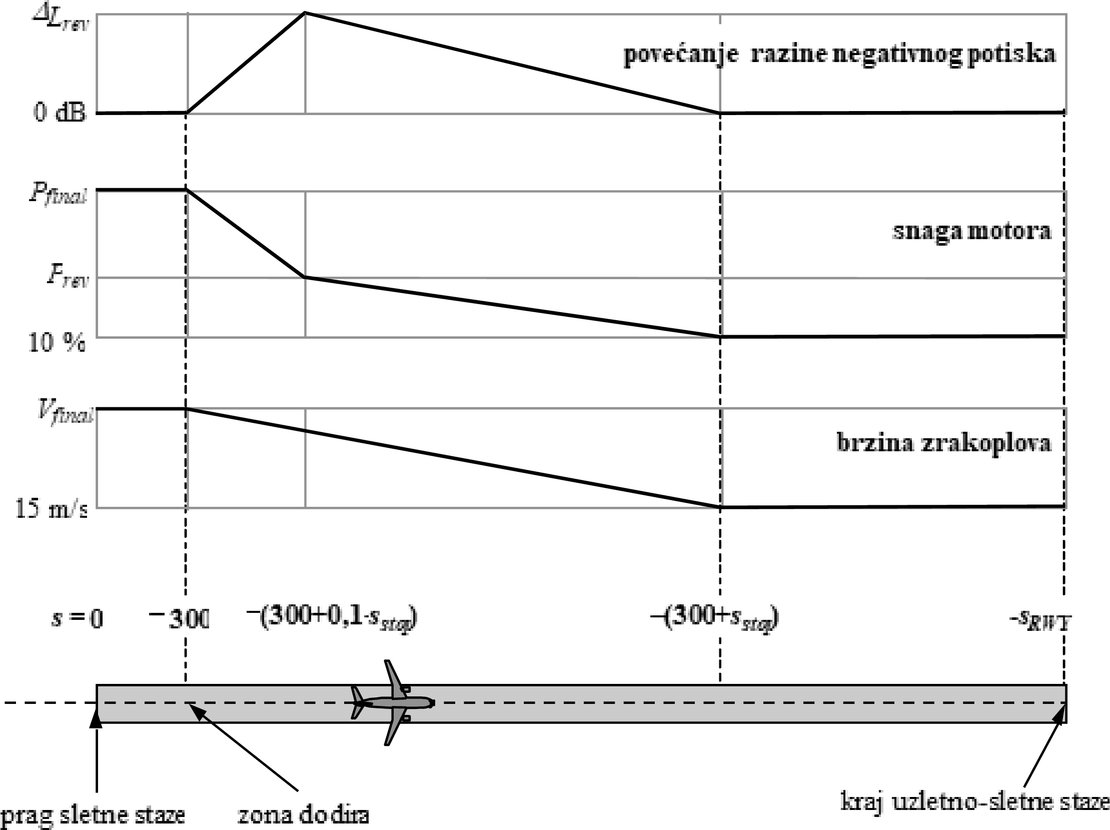 Zrakoplov prelazi prag sletne staze (koordinata s = 0 duž tlocrta putanje prilaza) pri visini od 50 stopa i zatim se snižava na kliznoj ravnini dok ne dodirne tlo na uzletno-sletnoj stazi. Za kliznu ravninu od 3° točka dodira je 291 m od praga sletne staze (kao što je prikazano na slici 2.7.h.1.). Zrakoplov zatim usporava na zaustavnom putu sstop – za što su vrijednosti specifične za određeni zrakoplov navedene u bazi podataka ANP – od brzine završnog prilaza Vfinal na 15 m/s. Zbog brzih promjena brzine tijekom tog segmenta trebalo bi ga podsegmentirati na isti način kao za zalet (ili za segmente leta s brzim promjenama brzine) generaliziranim jednadžbama 2.7.13. (s obzirom na to da brzina taksiranja nije jednaka nuli). Režim rada motora mijenja se iz režima za završni prilaz u zoni dodira u režim za negativni potisak Prev na udaljenosti od 0,1•sstop , potom se smanjuje na 10 % najveće raspoložive snage na preostalih 90 % zaustavnog puta. Do kraja uzletno-sletne staze (s = – s RWY) brzina zrakoplova ostaje konstantna.NPD krivulje za negativni potisak trenutačno nisu uključene u bazu podataka ANP i stoga je potrebno osloniti se na konvencionalne krivulje za modeliranje tog učinka. Snaga negativnog potiska Prev obično iznosi približno 20 % režima rada motora punom snagom i to se preporučuje kad operativni podaci nisu dostupni. Međutim, pri zadanom režimu rada motora, negativnim potiskom obično se stvara znatno veća buka nego pozitivnim potiskom, pri čemu se povećanje ΔL mora primijeniti na NPD podatke dobivene iz razine događaja koji rastu od nule na vrijednost ΔLrev (privremeno se preporučuje 5 dB (***)) duž 0,1•sstop i potom opadaju linearno prema nuli duž preostalog dijela zaustavnog puta.Segmentacija segmenata početnog penjanja i završnog prilazaGeometrija segmenta do prijemnika brzo se mijenja duž segmenata leta za početno penjanje i završni prilaz, posebno s obzirom na lokacije promatrača bočno od putanje leta, pri čemu se elevacijski kut (kut beta) brzo mijenja kako se zrakoplov penje ili spušta kroz te početne/završne segmente. Iz usporedbi s izračunima vrlo malih segmenata vidi se da upotreba samo jednog segmenta leta za penjanje ili prilaz (ili njihova ograničenog broja) ispod određene visine (u odnosu na uzletno-sletnu stazu) dovodi do slabe aproksimacije buke bočno od putanje leta za integrirane mjere. To je stoga što se na razini svakog pojedinog segmenta primjenjuje fiksna vrijednost prilagodbe lateralnog prigušenja, koja za određeni segment odgovara jedinstvenom elevacijskom kutu, iako brze promjene tog parametra dovode do znatnih razlika u učinku lateralnog prigušenja duž svakog segmenta. Točnost izračuna poboljšava se podsegmentacijom segmenata leta za početno penjanje i završni prilaz. Broj i duljina podsegmenata određuju „granularnost” promjene lateralnog prigušenja koja će se uzeti u obzir. Ako se uzme u obzir izraz ukupnog lateralnog prigušenja za zrakoplove s motorima smještenima na trupu, može se pokazati da bi se radi ograničavanja promjene lateralnog prigušenja od 1,5 dB po podsegmentu segmenti leta za penjanje i prilaz na visini manjoj od 1 289,6 m (4 231 ft) iznad uzletno-sletne staze trebali podsegmentirati na temelju sljedećeg skupa vrijednosti visine:Za svaki izvorni segment ispod 1 289,6 m (4 231 ft) navedene visine primjenjuju se tako što se određuje koja je visina iz navedenih skupova najbliža visini izvorne krajnje točke (za segment penjanja) ili visini početne točke (za segment prilaza). Stvarne visine podsegmenta zi potom bi se izračunale jednadžbom:pri čemu je:Primjer segmenta početnog penjanja:Ako je visina krajnje točke izvornog segmenta ze = 304,8 m, na temelju skupa vrijednosti visine dobivamo 214,9 m < ze < 334,9 m, a visina iz skupa koja je najbliža visini ze jest z’7 = 334,9 m. Visine na krajnjim točkama podsegmenta izračunavaju se prema sljedećoj formuli:(imajući na umu da je u tom slučaju k = 1 jer je riječ o segmentu početnog penjanja)Stoga bi z1 bio 17,2 m, z2 37,8 m itd.Segmentacija segmenata letaSegmenti leta unutar kojih postoje znatne promjene brzine duž segmenta moraju se podijeliti kao za kretanje na tlu, tj.pri čemu je V1 početna, a V2 krajnja brzina u segmentu. Odgovarajući parametri podsegmenta izračunavaju se na sličan način kao za zalet, jednadžbama od 2.7.9. do 2.7.11.Tlocrt putanjeTlocrt putanje, neovisno o tome je li riječ o glavnoj putanji ili raspršenoj pomoćnoj putanji, definiran je nizom koordinata (x, y) na ravnini tla (npr. iz radarskih podataka) ili nizom vektora kojima se opisuju pravocrtni segmenti i kružni lukovi (zaokreti definiranog polumjera r i promjena smjera Δξ).Za modeliranje po segmentima luk se predstavlja slijedom pravocrtnih segmenata koji predstavljaju dijelove luka. Premda se ti dijelovi luka ne spominju izričito u segmentima tlocrta putanje, nagib zrakoplova tijekom zaokreta utječe na njihovu definiciju. U Dodatku B4 objašnjeno je kako izračunati kutove bočnog nagiba tijekom jednakomjernog zaokreta, no oni se ne primjenjuju, odnosno ne uklanjaju odmah. Nije propisano kako postupati s prijelazima između pravocrtnog leta i zaokreta leta ili između jednog zaokreta i drugog zaokreta odmah nakon njega. Pojedinosti koje su ostavljene korisniku (vidjeti odjeljak 2.7.11.) uglavnom će vjerojatno imati zanemariv učinak na konačne konture; prvenstveno se zahtijeva izbjegavanje naglih prekida na krajevima zaokreta, što se može postići, na primjer, umetanjem kratkih prijelaznih segmenata u kojima se kut bočnog nagiba mijenja linearno s udaljenošću. Samo u posebnom slučaju u kojem je vjerojatno da će određeni zaokret imati prevladavajući utjecaj na konačne konture bilo bi potrebno modelirati dinamiku prijelaza koja više odgovara stvarnosti kako bi se kut bočnog nagiba povezao s određenim tipovima zrakoplova i kako bi se uzele odgovarajuće stope kretanja. Ovdje je dovoljno navesti da su krajnji dijelovi luka Δξtrans u svim zaokretima uvjetovani zahtjevima za promjenu kuta bočnog nagiba. Preostali dio luka s promjenom smjera od Δξ – 2·Δξtransdijeli se u nsub dijelove luka prema jednadžbi:pri čemu je int(x) funkcija jednaka cijelom dijelu broja x. Zatim se promjena smjera Δξ sub svakog dijela luka izračunava formulompri čemu nsub treba biti dovoljno velik kako bi se osiguralo da je Δξ sub ≤ 10 stupnjeva. Segmentacija luka (isključujući završetak prijelaza podsegmenata) prikazana je na slici 2.7.h.2.  (****).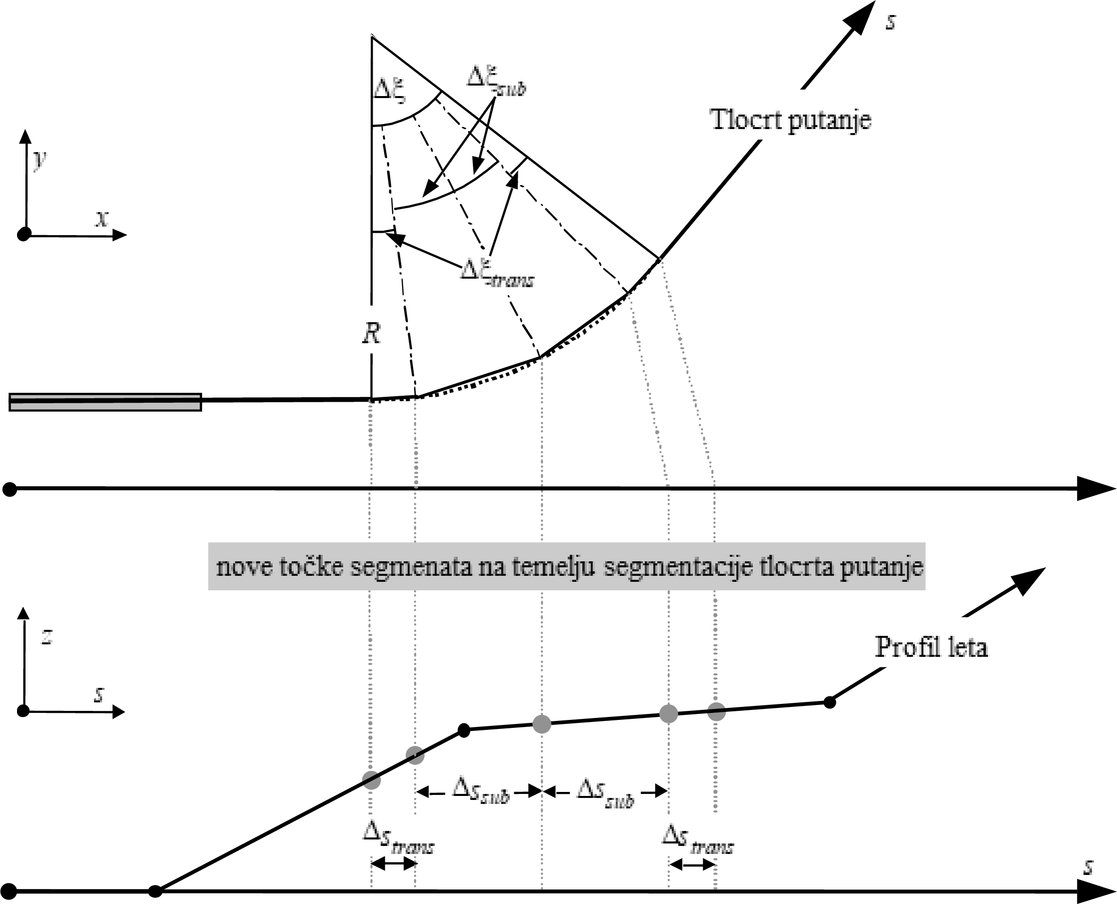 Kad se segmenti tlocrta putanje uspostave u ravnini x-y, segmenti profila leta (u ravnini s-z) preklapaju se kako bi se dobili trodimenzionalni (x, y, z) segmenti putanje.Tlocrt putanje uvijek bi se trebao protezati od uzletno-sletne staze do točke izvan mreže za izračun. To se može postići, ako je potrebno, dodavanjem pravocrtnog segmenta odgovarajuće duljine posljednjem segmentu tlocrta putanje.I ukupna duljina profila leta nakon spajanja s tlocrtom putanje mora se protezati od uzletno-sletne staze do točke izvan mreže za izračun. To se može postići, ako je potrebno, dodavanjem dodatne točke profila:Prilagodbe segmentacije segmenata letaNakon što se segmenti trodimenzionalne putanje leta izvedu u skladu s postupkom opisanim u odjeljku 2.7.13., mogle bi biti potrebne daljnje prilagodbe segmentacije radi uklanjanja točaka putanje leta koje su preblizu jedna drugoj.Ako su točke međusobno udaljene manje od 10 metara i imaju jednake povezane brzine i potiske, trebalo bi ukloniti jednu od tih točaka.(*)  U tu bi svrhu ukupna duljina tlocrta putanje uvijek trebala biti veća od duljine profila leta. To se može postići, ako je potrebno, dodavanjem pravocrtnih segmenata odgovarajuće duljine do posljednjeg segmenta tlocrta putanje."(**)  Čak i ako režim rada motora ostane konstantan duž segmenta, potisna sila i ubrzanje mogu se promijeniti zbog varijacije gustoće zraka prema visini. Međutim, za potrebe modeliranja buke te su promjene obično zanemarive."(***)  To je preporučeno u prethodnom izdanju ECAC-ova dokumenta br. 29, ali se još uvijek smatra privremenim do stjecanja dodatnih eksperimentalnih podataka."(****)  Definirana na taj jednostavan način, ukupna duljina segmentirane putanje neznatno je kraća od duljine kružne putanje. Međutim, posljedična pogreška u konturi zanemariva je ako se kutovi mijenjaju za manje od 30°.”;"Odjeljak 2.7.16. „Određivanje razina događaja na temelju NPD podataka” mijenja se i glasi:„2.7.16.    Određivanje razina događaja na temelju NPD podatakaGlavni izvor podataka o buci zrakoplova međunarodna je baza podataka o buci i performansama zrakoplova (ANP). U toj su bazi podataka u tablici navedene vrijednosti Lmax i LE kao funkcije udaljenosti širenja d za određene tipove zrakoplova, inačice zrakoplova, konfiguracije leta (prilaz, odlazak, položaj zakrilaca) i režime rada motora P. Odnose se na jednakomjerni let pri određenim referentnim brzinama Vref na teoretski beskonačnoj pravocrtnoj putanji leta (*).Način navođenja vrijednosti neovisnih varijabli P i d opisan je u nastavku. Pri pojedinačnom pretraživanju s ulaznim vrijednostima P i d potrebne izlazne vrijednosti jesu osnovne razine Lmax(P,d) i/ili LE ∞(P,d) (primjenjivo na beskonačnu putanju leta). Načelno će biti potrebno interpolacijom procijeniti potrebne razine buke događaja, osim ako su u tablici navedene točne vrijednosti za P i/ili d. Pritom se između režima rada motora navedenih u tablici primjenjuje linearna interpolacija, a između tabličnih udaljenosti logaritamska interpolacija (vidjeti sliku 2.7.i).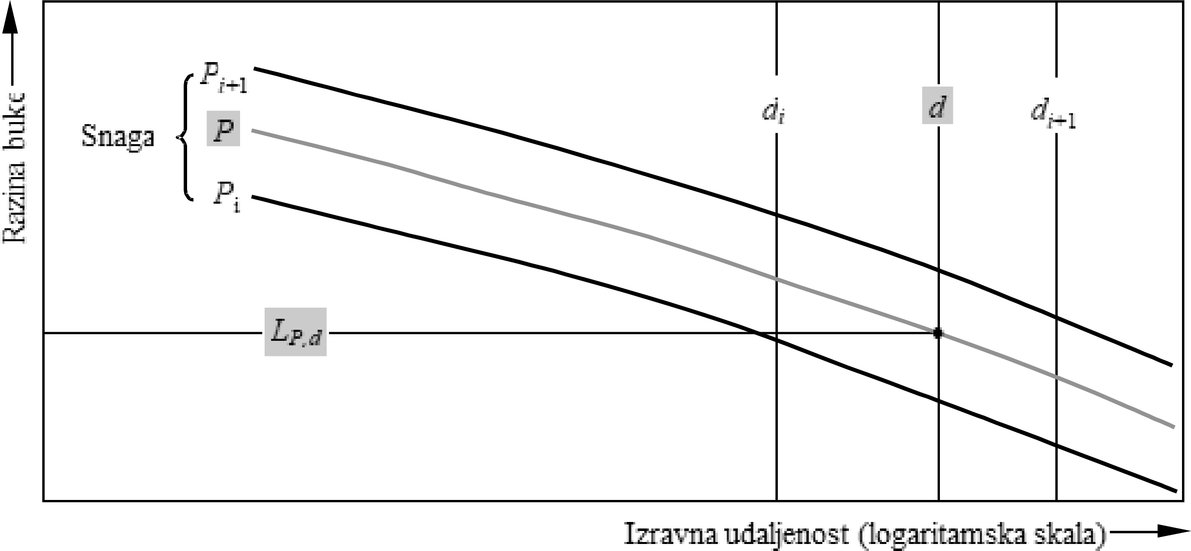 Ako su Pi i Pi+ 1 vrijednosti snage motora za koje su u tablici navedeni podaci o razini buke u odnosu na udaljenost, razina buke L(P) na određenoj udaljenosti za međusnagu P između Pi i Pi+ 1 izražava se formulom:Ako za bilo koji režim rada motora postoje udaljenosti di i di+ 1 za koje su u tablici navedeni podaci o buci, razina buke L(d) za međuudaljenost d između di i di+ 1 izražava se formulom:Jednadžbama (2.7.19.) i (2.7.20.) razina buke L(P,d) može se izračunati za bilo koji režim rada motora P i bilo koju udaljenost d unutar okvira baze NPD podataka.Za udaljenosti d izvan NPD okvira primjenjuje se jednadžba 2.7.20. radi ekstrapolacije iz prethodne dvije vrijednosti, tj. prema unutra iz L(d1) i L(d2) ili prema van iz L(dI-1) i L(dI) pri čemu je I ukupni broj NPD bodova na krivulji. Tako jeprema unutra:prema van:Budući da pri malim udaljenostima d razine buke rastu izrazito brzo uz smanjenje udaljenosti širenja, preporučuje se da se za d odredi donja granica od 30 m, tj. d = max(d, 30 m).Prilagodba impedancije standardnih NPD podatakaNPD podaci sadržani u bazi podataka ANP normalizirani su za referentne atmosferske uvjete (temperatura 25 °C i tlak 101,325 kPa). Prije primjene prethodno opisane metode interpolacije/ekstrapolacije na te se standardne NPD podatke primjenjuje prilagodba akustičke impedancije.Akustička impedancija odnosi se na širenje zvučnih valova u akustičkom mediju i definira se kao umnožak gustoće zraka i brzine zvuka. Pri određenom intenzitetu zvuka (snaga zvuka po jediničnoj površini) primljenom na određenoj udaljenosti od izvora s time povezani zvučni tlak (za definiciju mjera SEL i LAmax) ovisi o akustičkoj impedanciji zraka na mjestu mjerenja. To je funkcija temperature, atmosferskog tlaka i, neizravno, visine. Stoga je potrebno prilagoditi standardne NPD podatke iz baze podataka ANP kako bi se uzela u obzir temperatura i tlačni uvjeti na točki prijemnika, koji se uglavnom razlikuju od normaliziranih uvjeta ANP podataka.Prilagodba impedancije koja se primjenjuje na standardne NPD razine izražava se kako slijedi:pri čemu je:Impedancija ρ·c izračunava se kako slijedi:Prilagodba akustičke impedancije obično iznosi manje od nekoliko desetina dB. Potrebno je osobito napomenuti da u standardnim atmosferskim uvjetima (p0  = 101,325 kPa i T0  = 15,0 °C) prilagodba impedancije iznosi manje od 0,1 dB (0,074 dB). Međutim, kad postoje znatne razlike u temperaturi i atmosferskom tlaku u odnosu na referentne atmosferske uvjete NPD podataka, prilagodba može biti znatno veća.(*)  Premda je pojam beskonačno duge putanje leta važan za definiciju razine izloženosti buci događaja LE , manje je relevantan kad je riječ o maksimalnoj razini događaja Lmax koja je određena bukom koju emitira zrakoplov kad se nalazi na najbližoj točki prilaženja promatraču ili blizu te točke. Za potrebe modeliranja NPD parametar udaljenosti predstavlja najmanju udaljenost između promatrača i segmenta.”;"U odjeljku 2.7.18. „Parametri segmenta putanje leta” stavak ispod naslova „Snaga segmenta P” mijenja se i glasi: „Snaga segmenta PNPD podacima navedenima u tablici opisuje se buka zrakoplova u jednakomjernom pravocrtnom letu na beskonačnoj putanji leta, tj. pri konstantnoj snazi motora P. U preporučenoj se metodologiji stvarne putanje leta, za vrijeme kojih brzina i smjer variraju, dijele na niz konačnih segmenata, od kojih svaki predstavlja dio ujednačene beskonačne putanje leta za koju vrijede NPD podaci. Metodologijom su, međutim, predviđene promjene snage po duljini segmenta; pretpostavljeno je da se mijenjaju kvadratno s udaljenošću P1 na početku do P2 na kraju segmenta. Stoga je potrebno definirati ekvivalentnu jednakomjernu vrijednost segmenta P. Za nju se uzima vrijednost na onoj točki segmenta koja je najbliža promatraču. Nalazi li se promatrač pored segmenta (slika 2.7.k), vrijednost se dobiva interpolacijom u skladu s jednadžbom 2.7.8. između krajnjih vrijednosti, tj.Nalazi li se promatrač iza ili ispred segmenta, vrijednost je ona na najbližoj krajnjoj točki P1 ili P2 .”U odjeljku 2.7.19. „Korekcije za razinu događaja u segmentu“, stavak ispod naslova „Korekcija za trajanje ΔV (samo razine izloženosti LE)” do formule 2.7.34., uključujući formulu, mijenja se i glasi:Odjeljak 2.8. mijenja se i glasi:„2.8.   Izloženost buciUtvrđivanje područja izloženog buciProcjena područja izloženog buci temelji se na točkama ocjene buke na 4 m ± 0,2 iznad tla, što odgovara točkama prijemnika definiranima u odjeljcima 2.5., 2.6. i 2.7., koje su izračunane na mreži za pojedine izvore.Točkama mreže koje se nalaze unutar zgrada dodjeljuje se rezultat razine buke tako da se dodijele najtiše obližnje točke prijemnika buke izvan zgrada, osim za buku zrakoplova za koju se u izračunu ne uzima u obzir prisutnost zgrada i u čijem se slučaju izravno primjenjuje točka prijemnika buke koja se nalazi u zgradi.Ovisno o razlučivosti mreže, odgovarajuće područje dodjeljuje se svakoj točki izračuna u mreži. Na primjer, za mrežu veličine 10 m x 10 m svaka točka procjene predstavlja područje od 100 kvadratnih metara koje je izloženo izračunanoj razini buke.Dodjeljivanje točaka procjene buke zgradama bez stanovaProcjena mjere u kojoj su zgrade bez stanova, primjerice škole i bolnice, izložene buci temelji se na točkama procjene buke na 4 ± 0,2 m iznad tla, što odgovara točkama prijemnika definiranima u odjeljcima 2.5., 2.6. i 2.7.U procjeni zgrada bez stanova koje su izložene buci zrakoplova svaka se zgrada povezuje s najbučnijom točkom prijemnika buke koja se nalazi u toj zgradi ili, ako takva točka ne postoji, u mreži koja okružuje zgradu.U procjeni zgrada bez stanova koje su izložene zemaljskim izvorima buke točke prijemnika smještene su na otprilike 0,1 m ispred fasada zgrada. Refleksije od promatrane fasade isključuju se iz izračuna. Zgrada se zatim povezuje s najbučnijom točkom prijemnika na svojim fasadama.Utvrđivanje izloženosti stanova i stanara buciU procjeni izloženosti stanova i stanara buci razmatraju se samo stambene zgrade. Zgradama koje nisu stambene, kao što su zgrade koje služe isključivo kao škole, bolnice, poslovne zgrade ili tvornice, ne dodjeljuju se stanovi ni stanari. Dodjeljivanje stanova i stanara stambenim zgradama mora se temeljiti na najnovijim službenim podacima (ovisno o primjenjivim propisima svake države članice).Broj stanova i stanara u stambenim zgradama važan je posredni parametar za procjenu izloženosti buci. Nažalost, podaci za te parametre nisu uvijek dostupni. U nastavku je navedeno kako se ti parametri mogu izvesti iz dostupnijih podataka.Za to se upotrebljavaju sljedeći simboli:BA = površina tla koju zgrada zauzimaDFS = kvadratura stambenog prostoraDUFS = kvadratura stanaH = visina zgradeFSI = kvadratura stambenog prostora po stanaruDw = broj stanovaInh = broj stanaraNF = broj katovaV = volumen stambenih zgradaZa izračun broja stanova i stanara upotrebljava se postupak za slučaj 1. ili postupak za slučaj 2., ovisno o dostupnosti podataka.Slučaj 1.: dostupni su podaci o broju stanova i stanara1.A:Broj stanara poznat je ili je procijenjen na temelju broja stanova. U tom je slučaju broj stanara zgrade zbroj broja stanara u svim stanovima u zgradi:1.B:Broj stanova ili stanara poznat je samo za područja veća od zgrade, primjerice statistička područja, gradske blokove, četvrti ili čak cijelu općinu. U tom se slučaju broj stanova i stanara zgrade procjenjuje na temelju volumena zgrade:Indeks „total” tu se odnosi na predmetno područje. Volumen zgrade izračunava se množenjem površine tla koju zgrada zauzima i njezine visine:Ako visina zgrade nije poznata, procjenjuje se prema broju katova NFbuilding , uz pretpostavku prosječne visine od 3 m za svaki kat:Ako ni broj katova nije poznat, upotrebljava se prethodno određena vrijednost za broj katova koja je reprezentativna za taj dio grada. Ukupni volumen stambenih zgrada na promatranom području Vtotal izračunava se zbrajanjem volumena svih stambenih zgrada na tom području:(2.8.5.)Slučaj 2.: nisu dostupni podaci o broju stanaraU tom se slučaju broj stanara procjenjuje na temelju prosječne kvadrature stambenog prostora po stanaru, FSI. Ako taj parametar nije poznat, upotrebljava se njegova prethodno određena vrijednost.2.A:Kvadratura stambenog prostora poznata je i dobivena na temelju kvadrature stanova.U tom se slučaju broj stanara u svakom stanu procjenjuje kako slijedi:Ukupan broj stanara zgrade može se procijeniti kao u slučaju 1.A.2.B:Kvadratura stambenog prostora poznata je za cijelu zgradu, tj. zbroj kvadratura stambenog prostora svih stanova u zgradi.U tom slučaju broj stanara procjenjuje se kako slijedi:2.C:Kvadratura stambenog prostora poznata je samo za područja veća od zgrade, primjerice statistička područja, gradske blokove, kvartove ili čak cijelu općinu.U tom se slučaju broj stanara zgrade procjenjuje na temelju volumena zgrade kako je opisano u slučaju 1.B, a ukupan broj stanara procjenjuje se kako slijedi:2.D:Kvadratura stambenog prostora nije poznata.U tom se slučaju broj stanara zgrade procjenjuje kako je opisano u slučaju 2.B, a kvadratura stambenog prostora procjenjuje se kako slijedi:(2.8.9.)Faktor 0,8 konverzijski je faktor za pretvaranje bruto površine zgrade u kvadraturu stambenog prostora. Ako je za određeno područje reprezentativan neki drugi faktor, onda se on i upotrebljava i to se mora jasno dokumentirati. Ako broj katova zgrade nije poznat, on se procjenjuje na temelju visine zgrade, Hbuilding , a rezultat je obično broj katova izražen brojem koji nije cijeli broj:Ako nije poznata visina zgrade ni broj katova, upotrebljava se prethodno određena vrijednost za broj katova koja je reprezentativna za taj dio grada.Dodjeljivanje točaka procjene buke stanovima i stanarimaProcjena izloženosti stanova i stanara buci temelji se na točkama procjene buke na 4 ± 0,2 m iznad tla, što odgovara točkama prijemnika definiranima u odjeljcima 2.5., 2.6. i 2.7.U izračunu broja stanova i stanara koji su izloženi buci zrakoplova, svi se stanovi i stanari u zgradi povezuju s najbučnijom točkom prijemnika buke koja se nalazi u toj zgradi ili, ako takva točka ne postoji, u mreži koja okružuje zgradu.U izračunu broja stanova i stanara koji su izloženi zemaljskim izvorima buke, točke prijemnika smještene su na otprilike 0,1 m ispred fasada stambenih zgrada. Refleksije od promatrane fasade isključuju se iz izračuna. Za lociranje točaka prijemnika upotrebljava se postupak za slučaj 1. ili postupak za slučaj 2.Slučaj 1.: fasade razdvojene u segmente podjednake duljine na svakoj fasadi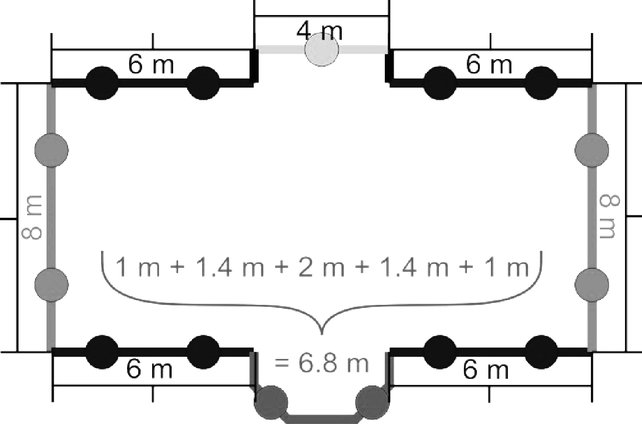 Slučaj 2.: fasade razdvojene prema određenoj udaljenosti od početka poligona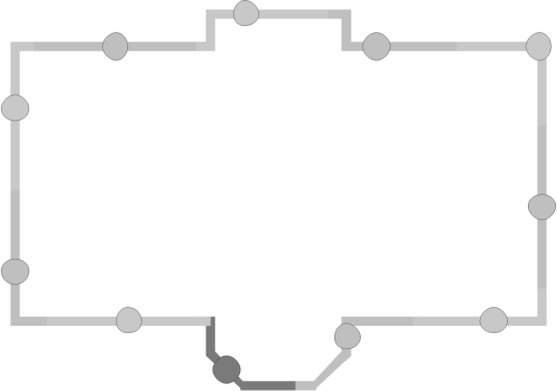 Dodjeljivanje stanova i stanara točkama prijemnikaAko su dostupne informacije o položaju stanova na tlocrtu zgrade, svaki se stan i njegovi stanari dodjeljuju točki prijemnika na najizloženijoj fasadi predmetnog stana. Na primjer, to je slučaj kod samostojećih kuća, dvojnih kuća, kuća u nizu ili stambenih zgrada kod kojih je poznata unutarnja podjela zgrade ili kod zgrada na temelju čije se površine kata može pretpostaviti da imaju samo jedan stan na svakom katu ili zgrada na temelju čije se površine kata i visine može pretpostaviti da u zgradi postoji samo jedan stan.Ako nisu dostupne informacije o položaju stanova na tlocrtu zgrade, kako je prethodno objašnjeno, za svaku se zgradu, ovisno o slučaju, primjenjuje jedna od dviju sljedećih metoda za procjenu mjere u kojoj su stanovi i stanari u toj zgradi izloženi buci.(*)  Srednja vrijednost vrijednost je kojom se razdvajaju gornja (50 %) i donja polovina (50 %) skupa podataka."(**)  Donja polovina skupa podataka može se izjednačiti s prisutnošću relativno mirnih fasada. Buku za donju polovinu nije potrebno izračunavati ako je unaprijed poznato, npr. na temelju lokacije zgrada u odnosu na dominantne izvore buke, koje su lokacije prijemnika izložene najvišim/najnižim razinama buke.”;"U Dodatku D prvi podstavak ispod tablice D-1 mijenja se i glasi:U Dodatku F, tablica F-1 mijenja se i glasi:U Dodatku G, druga tablica G-1 mijenja se i glasi:Naslov Priloga I mijenja se i glasi:—ishemijska bolest srca (IHD) koja odgovara šiframa od BA40 do BA6Z prema međunarodnoj klasifikaciji ICD-11 koju je utvrdila Svjetska zdravstvena organizacija,—visoka razina smetanja (HA),—ozbiljan poremećaj sna (HSD).—relativni rizik (RR) od štetnog učinka definiran kao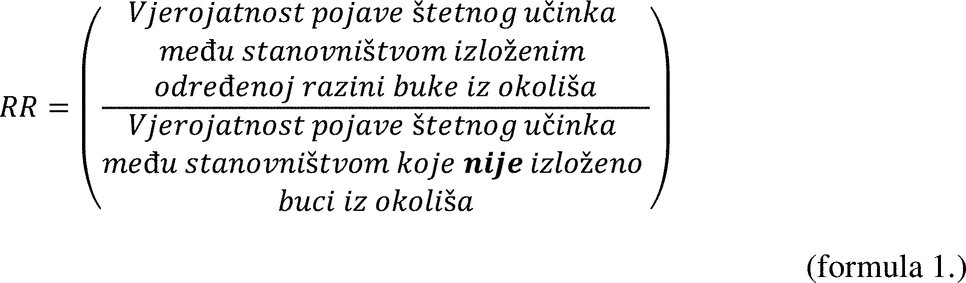 —apsolutni rizik (AR) od štetnog učinka definiran kao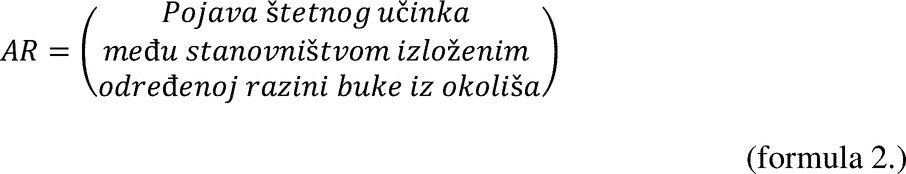 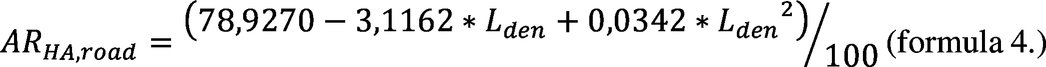 za buku od cestovnog prometa;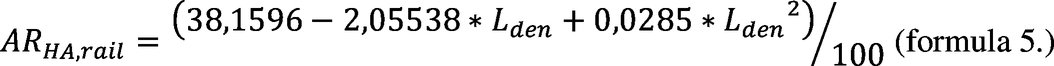 za buku od željezničkog prometa;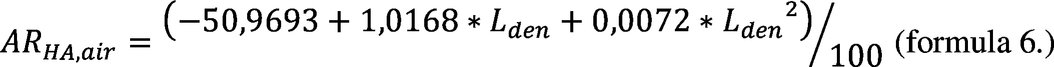 za buku od zrakoplovnog prometa.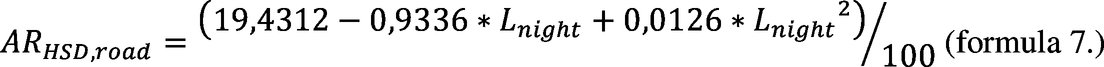 za buku od cestovnog prometa;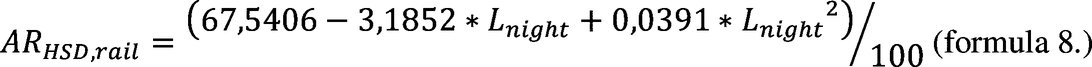 za buku od željezničkog prometa;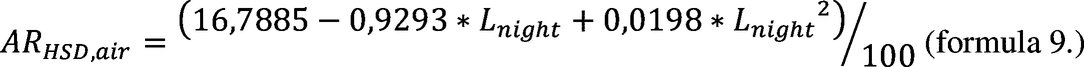 za buku od zrakoplovnog prometa.—PAFx,y je udio koji se može pripisati stanovništvu,—skup frekvencijskih pojaseva buke j čine pojedinačni pojasevi koji obuhvaćaju raspon od najviše 5 dB (npr.: 50–51 dB, 51–52 dB, 52–53 dB itd. ili 50–54 dB, 55–59 dB, 60–64 dB itd.),—pj je udio ukupnog stanovništva P u području obuhvaćenom procjenom koje je izloženo pojasu izloženosti j, koji se povezuje s danim RR-om od konkretnoga štetnog učinka RRj,x,y . RRj,x,y izračunava se upotrebom formula opisanih u točki 2. ovog Priloga, izračunano za srednju vrijednost svakog frekvencijskog pojasa buke (npr.: ovisno o raspoloživim podacima, 50,5 dB za pojas buke raspona 50–51 dB odnosno 52 dB za pojas buke raspona 50–54 dB).—PAFx,y,i izračunava se za učestalost i,—Iy je stopa učestalosti IHD-a u području obuhvaćenom procjenom, koja se može dobiti iz statističkih podataka o zdravlju za regiju ili zemlju u kojoj se predmetno područje nalazi,—P je ukupno stanovništvo u području obuhvaćenom procjenom (zbroj stanovništva izloženog različitim frekvencijskim pojasevima buke).—ARx,y je AR relevantnog štetnog učinka (HA, HSD), a izračunava se upotrebom formula iz točke 2. ovog Priloga, izračunano za srednju vrijednost svakog frekvencijskog pojasa buke (npr.: ovisno o raspoloživim podacima, 50,5 dB za pojas buke raspona 50–51 dB odnosno 52 dB za pojas buke raspona 50–54 dB),—nj je broj osoba izloženih pojasu izloženosti j.—odnos između smetanja i Lden za buku industrijskih pogona i postrojenja,—odnos između poremećaja sna i Lnight za buku industrijskih pogona i postrojenja.— brojem stambenih jedinica za stalno stanovanje s posebnom zvučnom izolacijom,—brojem stambenih jedinica za stalno stanovanje s tihom fasadom,—različitim meteorološkim prilikama,—različitim socio-kulturološkim navikama,—stanovništvom posebno osjetljivim na buku,— tonalnom i impulsnom komponentom buke industrijskih pogona i postrojenja.